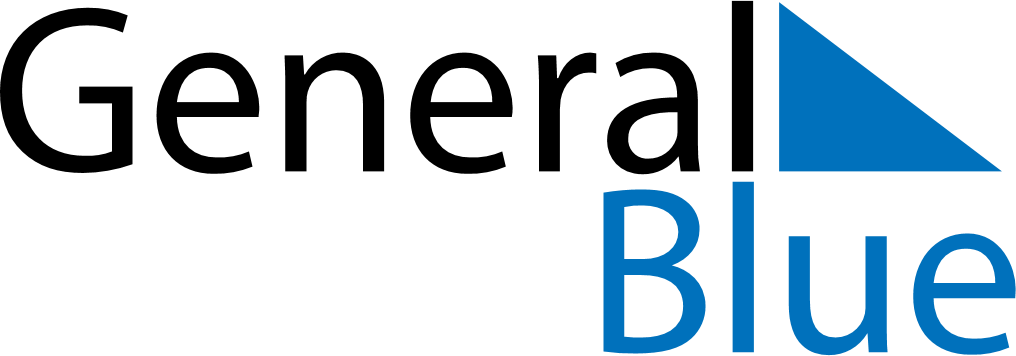 June 2024June 2024June 2024June 2024June 2024June 2024June 2024Divernon, Illinois, United StatesDivernon, Illinois, United StatesDivernon, Illinois, United StatesDivernon, Illinois, United StatesDivernon, Illinois, United StatesDivernon, Illinois, United StatesDivernon, Illinois, United StatesSundayMondayMondayTuesdayWednesdayThursdayFridaySaturday1Sunrise: 5:33 AMSunset: 8:19 PMDaylight: 14 hours and 46 minutes.23345678Sunrise: 5:32 AMSunset: 8:20 PMDaylight: 14 hours and 47 minutes.Sunrise: 5:32 AMSunset: 8:21 PMDaylight: 14 hours and 48 minutes.Sunrise: 5:32 AMSunset: 8:21 PMDaylight: 14 hours and 48 minutes.Sunrise: 5:32 AMSunset: 8:21 PMDaylight: 14 hours and 49 minutes.Sunrise: 5:31 AMSunset: 8:22 PMDaylight: 14 hours and 50 minutes.Sunrise: 5:31 AMSunset: 8:23 PMDaylight: 14 hours and 51 minutes.Sunrise: 5:31 AMSunset: 8:23 PMDaylight: 14 hours and 52 minutes.Sunrise: 5:31 AMSunset: 8:24 PMDaylight: 14 hours and 53 minutes.910101112131415Sunrise: 5:30 AMSunset: 8:24 PMDaylight: 14 hours and 53 minutes.Sunrise: 5:30 AMSunset: 8:25 PMDaylight: 14 hours and 54 minutes.Sunrise: 5:30 AMSunset: 8:25 PMDaylight: 14 hours and 54 minutes.Sunrise: 5:30 AMSunset: 8:25 PMDaylight: 14 hours and 55 minutes.Sunrise: 5:30 AMSunset: 8:26 PMDaylight: 14 hours and 55 minutes.Sunrise: 5:30 AMSunset: 8:26 PMDaylight: 14 hours and 56 minutes.Sunrise: 5:30 AMSunset: 8:27 PMDaylight: 14 hours and 56 minutes.Sunrise: 5:30 AMSunset: 8:27 PMDaylight: 14 hours and 57 minutes.1617171819202122Sunrise: 5:30 AMSunset: 8:28 PMDaylight: 14 hours and 57 minutes.Sunrise: 5:30 AMSunset: 8:28 PMDaylight: 14 hours and 57 minutes.Sunrise: 5:30 AMSunset: 8:28 PMDaylight: 14 hours and 57 minutes.Sunrise: 5:30 AMSunset: 8:28 PMDaylight: 14 hours and 57 minutes.Sunrise: 5:31 AMSunset: 8:28 PMDaylight: 14 hours and 57 minutes.Sunrise: 5:31 AMSunset: 8:29 PMDaylight: 14 hours and 58 minutes.Sunrise: 5:31 AMSunset: 8:29 PMDaylight: 14 hours and 58 minutes.Sunrise: 5:31 AMSunset: 8:29 PMDaylight: 14 hours and 58 minutes.2324242526272829Sunrise: 5:31 AMSunset: 8:29 PMDaylight: 14 hours and 57 minutes.Sunrise: 5:32 AMSunset: 8:29 PMDaylight: 14 hours and 57 minutes.Sunrise: 5:32 AMSunset: 8:29 PMDaylight: 14 hours and 57 minutes.Sunrise: 5:32 AMSunset: 8:30 PMDaylight: 14 hours and 57 minutes.Sunrise: 5:32 AMSunset: 8:30 PMDaylight: 14 hours and 57 minutes.Sunrise: 5:33 AMSunset: 8:30 PMDaylight: 14 hours and 56 minutes.Sunrise: 5:33 AMSunset: 8:30 PMDaylight: 14 hours and 56 minutes.Sunrise: 5:34 AMSunset: 8:30 PMDaylight: 14 hours and 56 minutes.30Sunrise: 5:34 AMSunset: 8:30 PMDaylight: 14 hours and 55 minutes.